Žiaci, ak niektorí nemáte poznámky zo záverečnej témy  „Dýchacej sústavy človeka“, napíšte si ich a zopakujte si celú dýchaciu sústavu. Pri zopakovaní Vám pomôže Pracovný list (vypracujte si ho do zošitov biológie).   Poškodenia dýchacej sústavy človekaZnečistené ovzdušie → zvýšená chorobnosť dýchacích ciest.Najviac znečisťujú: tepelné elektrárne, chemický a hutnícky priemysel, doprava, vykurovanie domácností a poľnohospodárstvo.Znečisteniny: oxid siričitý, oxid uhličitý, zlúčeniny dusíka, olova a iné.Spôsobujú: zápal priedušiek, zápal pľúc, alergie a rakoviny.Ochrana – znižovanie množstva škodlivín: odsírovacie zariadenia, katalyzátory do áut, používanie menej škodlivých technológií.Fajčenie Škodliviny: oxid uhoľnatý, nikotín, decht, rakovinotvorné látky, ...Spôsobujú: vylučovanie hlienu v prieduškách, spomaľovanie činnosti dýchacej sústavy, rakovinu dýchacích ciest, upchatie ciev, srdcový infarkt, u mládeže spomaľuje rast, oslabuje psychiku.Vdychovanie toxických látok (fetovanie)toluén, acetón (drogy)Spôsobujú: poškodenie dýchacích ciest, poruchy vedomia, útlm nervovej sústavy.STAROSTLIVOSŤ O DÝCHACIU SÚSTAVU A JEJ VÝZNAMNa dobrú funkciu dýchacej sústavy je dôležitá čistota ovzdušia.pobyt v prírodnom prostredí,zeleň,vetranie,dýchanie nosom,dychové cvičenia.Orgány dýchacej sústavy spolupracujú s:obehovou sústavou – privádza vdýchnutý kyslík z pľúc k bunkám, z buniek odvádza oxid uhličitý do pľúc,nervovou sústavou – reguluje rýchlosť a hĺbku dýchania,pohybovou sústavou–medzirebrové svaly a bránica.Dýchacia sústavazabezpečuje prívod kyslíka zo vzduchu do pľúc a odvádzanie oxiduuhličitého do vonkajšieho prostredia.ZÁSADY PRVEJ POMOCIUmelé dýchanie sa poskytuje hneď po tom, ako postihnutý prestane dýchať.Položiť ho na chrbát na tvrdú podložkuVyčistiť ústnu dutinuZakloniť hlavuOtvoriť ústa a zapchať nosné dierkyHlboký nádych a vdýchnutie vzduchu do ústÚsta oddialime a uvoľníme nos – vydýchnutieDospelí a deti nad 8 rokov – 12 až 14 vdychov za minútu. Dojčatá a malé deti vdych zároveň do úst aj nosa, 30 vdychov za minútu. Umelé dýchanie sa robí spoločne s masážou srdca: na 30 stlačení 2 vdychy.PRACOVNÝ  LIST  1.  Popíš jednotlivé časti dýchacej sústavy: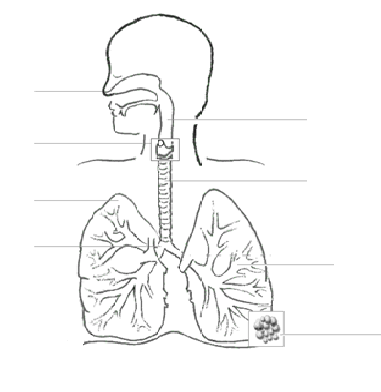 2.  Vysvetli, čo sa deje pri nádychu a pri výdychu:    - pri nádychu:    - pri výdychu:3.  Rozhodni, či je veta pravdivá alebo nie:   a)  Horné dýchacie cesty tvorí nos, nosová dutina a nosohltan.                                    áno    -    nie   b)  Väzivová blana, ktorá pokrýva pľúca sa volá popľúcnica.                                          áno    -    nie   c)   Dolné dýchacie cesty tvorí hltan, priedušnica, priedušky, pľúca.                            áno    -    nie                        d)  Bránica je sval, ktorý oddeľuje hrudníkovú a brušnú dutinu.                                    áno    -    nie   e)  V nosovej dutine sa vzduch očistí a vysuší.                                                                   áno    -    nie4.  Vysvetli pojmy:    -  vonkajšie dýchanie:   -  vnútorné dýchanie:5.  Uveď tri  príklady látok, ktoré sa pri dýchaní dostávajú do dýchacích ciest a môžu spôsobiť rôzne ochorenia.6.  Aké je telefónne číslo na rýchlu záchrannú službu ?7.  Aký je pomer vdychov a stláčaní hrudníka pri resuscitácii ?V ďalšom týždni prejdeme na obehovú sústavu!  S pozdravom p.uč. Ivanová.                           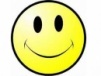 